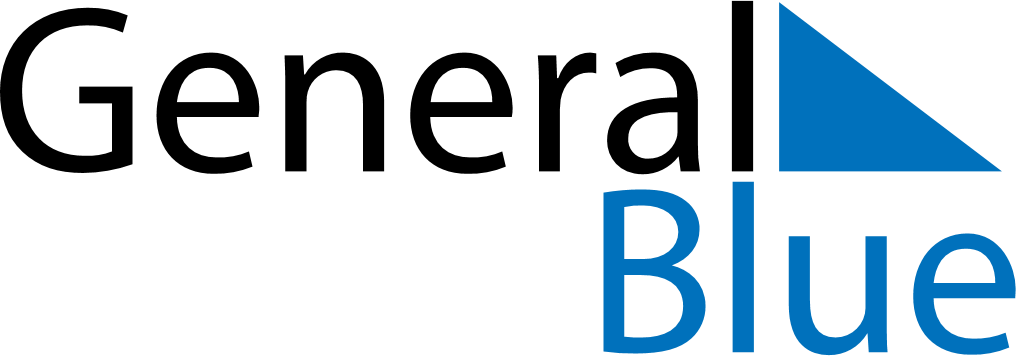 June 2024June 2024June 2024June 2024June 2024June 2024June 2024Jimai, Qinghai, ChinaJimai, Qinghai, ChinaJimai, Qinghai, ChinaJimai, Qinghai, ChinaJimai, Qinghai, ChinaJimai, Qinghai, ChinaJimai, Qinghai, ChinaSundayMondayMondayTuesdayWednesdayThursdayFridaySaturday1Sunrise: 6:11 AMSunset: 8:26 PMDaylight: 14 hours and 14 minutes.23345678Sunrise: 6:11 AMSunset: 8:27 PMDaylight: 14 hours and 15 minutes.Sunrise: 6:11 AMSunset: 8:27 PMDaylight: 14 hours and 16 minutes.Sunrise: 6:11 AMSunset: 8:27 PMDaylight: 14 hours and 16 minutes.Sunrise: 6:11 AMSunset: 8:28 PMDaylight: 14 hours and 17 minutes.Sunrise: 6:10 AMSunset: 8:28 PMDaylight: 14 hours and 18 minutes.Sunrise: 6:10 AMSunset: 8:29 PMDaylight: 14 hours and 18 minutes.Sunrise: 6:10 AMSunset: 8:30 PMDaylight: 14 hours and 19 minutes.Sunrise: 6:10 AMSunset: 8:30 PMDaylight: 14 hours and 20 minutes.910101112131415Sunrise: 6:10 AMSunset: 8:30 PMDaylight: 14 hours and 20 minutes.Sunrise: 6:10 AMSunset: 8:31 PMDaylight: 14 hours and 21 minutes.Sunrise: 6:10 AMSunset: 8:31 PMDaylight: 14 hours and 21 minutes.Sunrise: 6:10 AMSunset: 8:31 PMDaylight: 14 hours and 21 minutes.Sunrise: 6:10 AMSunset: 8:32 PMDaylight: 14 hours and 22 minutes.Sunrise: 6:10 AMSunset: 8:32 PMDaylight: 14 hours and 22 minutes.Sunrise: 6:10 AMSunset: 8:33 PMDaylight: 14 hours and 22 minutes.Sunrise: 6:10 AMSunset: 8:33 PMDaylight: 14 hours and 23 minutes.1617171819202122Sunrise: 6:10 AMSunset: 8:33 PMDaylight: 14 hours and 23 minutes.Sunrise: 6:10 AMSunset: 8:34 PMDaylight: 14 hours and 23 minutes.Sunrise: 6:10 AMSunset: 8:34 PMDaylight: 14 hours and 23 minutes.Sunrise: 6:10 AMSunset: 8:34 PMDaylight: 14 hours and 23 minutes.Sunrise: 6:10 AMSunset: 8:34 PMDaylight: 14 hours and 23 minutes.Sunrise: 6:11 AMSunset: 8:34 PMDaylight: 14 hours and 23 minutes.Sunrise: 6:11 AMSunset: 8:35 PMDaylight: 14 hours and 23 minutes.Sunrise: 6:11 AMSunset: 8:35 PMDaylight: 14 hours and 23 minutes.2324242526272829Sunrise: 6:11 AMSunset: 8:35 PMDaylight: 14 hours and 23 minutes.Sunrise: 6:12 AMSunset: 8:35 PMDaylight: 14 hours and 23 minutes.Sunrise: 6:12 AMSunset: 8:35 PMDaylight: 14 hours and 23 minutes.Sunrise: 6:12 AMSunset: 8:35 PMDaylight: 14 hours and 23 minutes.Sunrise: 6:12 AMSunset: 8:35 PMDaylight: 14 hours and 23 minutes.Sunrise: 6:13 AMSunset: 8:36 PMDaylight: 14 hours and 23 minutes.Sunrise: 6:13 AMSunset: 8:36 PMDaylight: 14 hours and 22 minutes.Sunrise: 6:13 AMSunset: 8:36 PMDaylight: 14 hours and 22 minutes.30Sunrise: 6:14 AMSunset: 8:36 PMDaylight: 14 hours and 21 minutes.